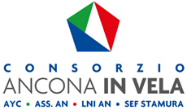 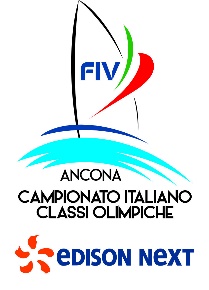 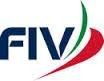 CAMPIONATI ITALIANI CLASSI OLIMPICHEAncona , 26 Settembre- 1 Ottobre 2023 – Ancona in VelaINTERNATIONAL TEAM REGISTRATION FORMThe undersigned asks to be enrolled in the Campionato Italiano Classi Olimpiche 2023:I declare to be in compliance with the competitive sports prescriptions of my national authority.Registrations must be made by 11.59 pm on 23/09/2023.By the registration date, the crews must pay the relevant registration fee to the Organizing Committee by bank transfer to:SOCIETA’ DEI CIRCOLI E ASSOCIAZIONI Velici AnconetaniBank: Banca di Ancona e Falconara Marittima Credito Cooperativo- IBAN: IT46C0808602603000000704112Reason for transfer: CICO2023 - Class, Salil Number. Entry fee:470 MIXED - 49er – 49erFX - Nacra17 Mixed – Hansa 303 in double: 80 € Ilca 6 F e 7- Formula Kite - 2.4mR - iQFOiL - Hansa 303 in single: 60 €Send this form to the email box: info@cicoancona.it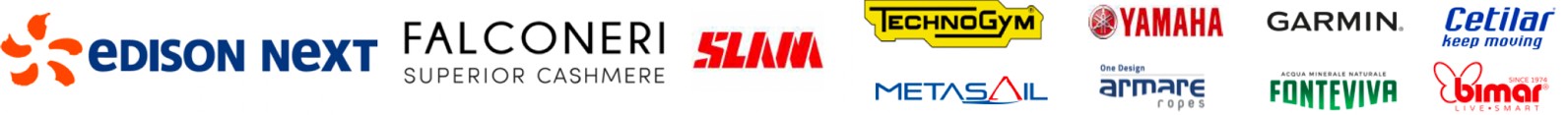 CLASSCLASSCLASS49er MixedILCA 7ILCA 6/F,49er49erFXNacra 17 MixedFormula KiteIQFoilClassi 2.4 mRHansa 303SKIPPERSKIPPERSKIPPERNameNameNameClubBirth DataTelephoneCityStatePostal CodeEmailEmailCROWCROWCROWNameNameNameClubBirth DataTelephoneCityStatePostal CodeEmailEmail